Tuchów 7.10.2020 r.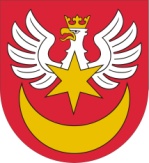 DRODZY RODZICE I RODZINY DZIECI PRZEDWCZEŚNIE UTRACONYCHDRODZY OFIARODAWCY POMNIKA DIECKA UTRACONEGO w TUCHOWIEDRODZY MIESZKAŃCY ZIEMI TARNOWSKIEJZ wielką przyjemnością pragniemy poinformować wszystkich, którzy w jakikolwiek sposób zaangażowali się w budowę Pomnika Dziecka Utraconego na cmentarzu, że poświęcenie pomnika odbędzie się 17 października 2020 r. o godzinie 9.30 w TUCHOWIE.Jako Duszpasterze obu tuchowskich parafii, zachęcamy do uczestnictwa w tej doniosłej uroczystości pod przewodnictwem JE Ks. Bp. Leszka Leszkiewicza. Niechaj poczują się zaproszeni w sposób szczególny RODZICE i całe ich rodziny, którzy utracili swoje dziecko przed urodzeniem. Zapraszamy wszystkich mieszkańców naszego miasteczka i okolicznych miejscowości całego powiatu tarnowskiego, którzy tego dnia pragną łączyć się z tymi, którzy nie mieli możliwości zobaczyć swoich dzieci, czy wziąć JE w swoje ramiona i przytulić do serca.Jednocześnie prosimy przyjąć naszą wdzięczność za każdy „dar serca” od tego najmniejszego do największego. Składamy serdeczne Bóg zapłać za zrozumienie i złożone ofiary, które pozwoliły nam na wybudowanie tego pięknego i jakże potrzebnego Pomnika Dziecka Utraconego – pierwszego w powiecie tarnowskim.Wraz z poświęceniem Pomnika Dziecka Utraconego, odbędzie się zbiorowy pochówek pięciu DZIECI, które odeszły do nieba, przed urodzeniem.Program uroczystości:9.25 – Wprowadzenie do Kaplicy Cmentarnej ciał Dzieci zmarłych przed urodzeniem9.30 – Różaniec w intencji Rodziców, rodzeństwa i rodzin, które utraciły Dziecko10.00 – Liturgia Słowa pod przewodnictwem JE Ks. Bp. Leszka LeszkiewiczaPrzejście z Kaplicy Cmentarnej główną aleją pod Pomnik Dziecka UtraconegoPoświęcenie Pomnika Dziecka UtraconegoModlitwa i pochówekZłożenie kwiatów i zniczy Parafia Nawiedzenia NMP w Tuchowie               Parafia św. Jakuba St. Apostoła w Tuchowie     O. Bogusław Augustowski CSsR			              Ks. Alfons Górowski Ps. Ci, którzy skorzystają z naszego zaproszenia i przybędą na uroczystość niech pamiętają o przestrzeganiu aktualnych obostrzeń związanych z epidemią.